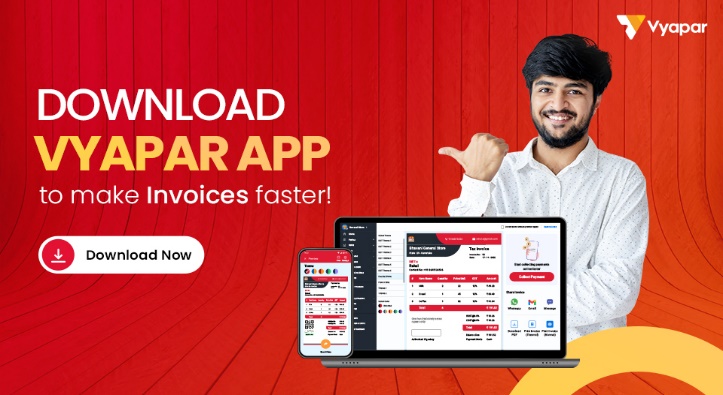 Company Name:Company Name:Company Name:LOGOLOGOAddress:Address:Address:LOGOLOGOLOGOLOGOState:State:State:LOGOLOGOEmail:Email:Email:LOGOLOGOPhone No.:Phone No.:Phone No.:LOGOLOGOGSTIN:GSTIN:GSTIN:LOGOLOGOTour Package InvoiceTour Package InvoiceTour Package InvoiceTour Package InvoiceTour Package InvoiceTour Package InvoiceTour Package InvoiceTour Package InvoiceTour Package InvoiceTour Package InvoiceParty Name:Invoice No.Invoice No.Invoice No.Address:Invoice Date:Invoice Date:Invoice Date:Email No.:Destination:Destination:Destination:Phone No.:PAN No.:Duration:Duration:Duration:ServicesDescriptionNo. of Prsn.Rate/Prsn.AmountServicesDescriptionNo. of Prsn.Rate/Prsn.AmountAir transportRound Trip, Airlines220004000Bike RentalAirport to Hotel330009000Scotty RentalHotel to Airport4400016000LodgingTrip, Tour Guide5500025000Cycle Rental2 Nights Stay 6200012000Car RentalRound Trip, Airlines120002000OtherAirport to Hotel220004000OtherHotel to Airport320006000OtherTrip, Tour Guide4300012000Other2 Nights Stay 5300015000OtherRound Trip, Airlines6400024000Total Total Total 129000SUB TOTALTAX (%)TAX (%)GRAND TOTALGRAND TOTAL12900018%18%152220152220Amount in WordSignatureSignatureSignatureAmount in WordSignatureSignatureSignatureAmount in WordSignatureSignatureSignatureAmount in WordSignatureSignatureSignatureAmount in WordSignatureSignatureSignatureAmount in WordSignatureSignatureSignatureAmount in WordSignatureSignatureSignature